ПРОЕКТ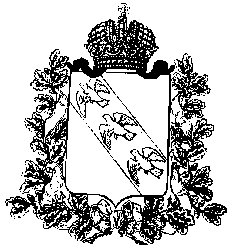 АДМИНИСТРАЦИЯ  КУРСКОЙ  ОБЛАСТИКомитет природных ресурсов Курской области П Р И К А Зот _______________  № ______________ г. КурскОб утверждении Административного регламента предоставления Министерством природных ресурсов Курской области государственной услуги «Предоставление права пользования участками недр местного значения для добычи подземных вод, используемых для целей питьевого и хозяйственно-бытового водоснабжения или технического водоснабжения садоводческих некоммерческих товариществ и (или) огороднических некоммерческих товариществ» В соответствии с Законом Российской Федерации от 21.02.1992
№ 2395-1 «О недрах», Федеральным законом от 27 июля 2010 года № 210-ФЗ «Об организации предоставления государственных и муниципальных услуг», постановлением Администрации Курской области от 29 сентября 2011 г.
№ 473-па «О разработке и утверждении административных регламентов исполнения государственных функций и административных регламентов предоставления государственных услуг», постановлением Губернатора Курской области от 19.09.2022 № 261-пг «Об утверждении структуры исполнительных органов Курской области», а также в связи с приведением в соответствие с действующим законодательством, ПРИКАЗЫВАЮ: 1. Утвердить административный регламент предоставления Министерством природных ресурсов Курской области государственной услуги «Предоставление права пользования участками недр местного значения для добычи подземных вод, используемых для целей питьевого и хозяйственно-бытового водоснабжения или технического водоснабжения садоводческих некоммерческих товариществ и (или) огороднических некоммерческих товариществ».2. Признать утратившими силу:приказ департамента экологической безопасности и природопользования Курской области от 21.01.2019 № 01-06/19 «Об утверждении Административного регламента предоставления департаментом экологической безопасности и природопользования Курской области государственной услуги «Предоставление права пользования участками недр местного значения для добычи подземных вод, используемых для целей хозяйственно-бытового водоснабжения садоводческих некоммерческих товариществ и (или) огороднических некоммерческих товариществ»;приказ департамента экологической безопасности и природопользования Курской области от 14.05.2019 № 01-06/182  «О внесении изменений в Административный регламент предоставления департаментом экологической безопасности и природопользования Курской области государственной услуги «Предоставление права пользования участками недр местного значения для добычи подземных вод, используемых для целей хозяйственно-бытового водоснабжения садоводческих некоммерческих товариществ и (или) огороднических некоммерческих товариществ»;приказ комитета экологической безопасности и природопользования Курской области от 18.12.2019 № 01-06/642 «О внесении изменений в приказ департамента экологической безопасности и природопользования Курской области от 21.01.2019 № 01-06/19 «Об утверждении Административного регламента предоставления департаментом экологической безопасности и природопользования Курской области государственной услуги «Предоставление права пользования участками недр местного значения для добычи подземных вод, используемых для целей хозяйственно-бытового водоснабжения садоводческих некоммерческих товариществ и (или) огороднических некоммерческих товариществ»;приказ комитета природных ресурсов Курской области от 09.06.2021
№ 01-08/410 «О внесении изменений в приказ департамента экологической безопасности и природопользования Курской области от 21.01.2019
№ 01-06/19 «Об утверждении Административного регламента предоставления комитетом экологической безопасности и природопользования Курской области государственной услуги «Предоставление права пользования участками недр местного значения для добычи подземных вод, используемых для целей».3. Отделу рационального недропользования и государственной экологической экспертизы комитета обеспечить размещение (опубликование) настоящего приказа на Официальном интернет-портале правовой информации (www.pravo.gov.ru) и на официальном сайте Администрации Курской области в сроки, установленные постановлением Губернатора Курской области от 16.04.2009 № 111 «О порядке опубликования и вступления в силу нормативных правовых актов органов исполнительной власти Курской области». 4. Контроль за исполнением настоящего приказа возложить на первого заместителя председателя комитета А.В. Володько.С приказом ознакомлены:«______»_________________2022 г. _________________(Н.Н. Хамова)                                      (подпись)«______»_________________2022 г. _________________(А.В. Володько)                                      (подпись)Председатель комитетаприродных ресурсовКурской области                                                К.О. Поляков